Sprawa: Kc-zp.272-351/19    		      Kraków,  2019-06-11OGŁOSZENIE O WYBORZE OFERTYAkademia Górniczo - Hutniczaim. Stanisława Staszica w KrakowieDział Zamówień Publicznych, zgodnie z art.92 ust.2 ustawy prawo zamówień publicznych informuje, że w wyniku postępowania prowadzonego w trybie przetarg nieograniczony ogłoszonego w Biuletynie Zamówień Publicznych dnia 27/05/2019     z numerem: 552629-N-2019 na:usługa transportowa - wynajęcie busów wraz z kierowcą w roku 2019 dla potrzeb zajęć terenowych ze studentami WGGiOŚ - KC-zp.272-351/19Uzasadnienie wyboru: oferty najkorzystniejsze zgodnie z kryteriami oceny ofert.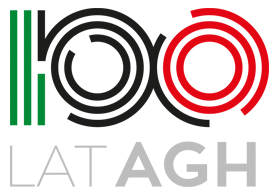 Zamawiający nie wykluczył żadnego z Wykonawców. W toku postępowania nie zostały odrzucone żadne oferty. Zamawiający nie ustanowił dynamicznego systemu zakupów.Zadanie częściowe nr: 1  -  Złożono ofert:3,  z czego odrzucono lub zwrócono bez rozpatrywania 0.Cena oferty najtańszej 16 214.60 PLN (brutto)Cena oferty najdroższej 45 684.00 PLN (brutto).Wybrano ofertę:MARKPOL Marek Rzeźnik Transport krajowy i zagraniczny39-300 Mielec,  Cyranowska 129za cenę: 16 214.60 złZadanie częściowe nr: 2  -  Złożono ofert:3,  z czego odrzucono lub zwrócono bez rozpatrywania 0.Cena oferty najtańszej 13 953.60 PLN (brutto)Cena oferty najdroższej 34 560.00 PLN (brutto).Wybrano ofertę:MARKPOL Marek Rzeźnik Transport krajowy i zagraniczny39-300 Mielec,  Cyranowska 129za cenę: 13 953.60 złNr tematuNazwa i adres wykonawcy(Nr oferty)Liczba punktów w kryteriumLiczba punktów w kryteriumCenaRok produkcji busówRAZEM1MARKPOL Marek Rzeźnik Transport krajowy i zagranicznyCyranowska 129 39-300 Mielec(2)  60,00  40,00  100,001Żuławiński AndrzejKingi 6 32-410 Dobczyce(1)  46,74  20,00  66,741Firma Usługowo-Handlowa "Adam-Tours" Angela KuśStare Wiślisko 31 31-979 Kraków(4)  21,30  40,00  61,302MARKPOL Marek Rzeźnik Transport krajowy i zagranicznyCyranowska 129 39-300 Mielec(2)  60,00  40,00  100,002Żuławiński AndrzejKingi 6 32-410 Dobczyce(1)  48,57  20,00  68,572ROAL Alicja RozumekK. Darwina 4K 31-764 Kraków(3)  24,23  40,00  64,23